EVERY LESSON COUNTS			Go to all of your lessons.Write homework down and DO IT!  Listen extra-carefully to all instructions given in your lessonsKeep a file for each subject with dividers for each new topic.File information, notes and handouts immediately or at the end of the day.Prepare for controlled assessments – e.g. dates and times.Know exactly what is expected for each controlled assessment, know the grade boundaries.Do not leave your preparation until the last minute.Read your notes and improve your grades.Keep a balance between social life, work commitments and studying.Remember that homework is important and controlled assessments COUNT towards your final grade!                                                                       TOP REVISION METHODS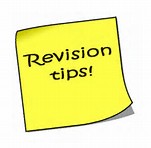 Practise past papers (Know your exam technique) Using sample answers to understand the structure required. Script CardsMind MapsReading your notes after class effective for memory and recall.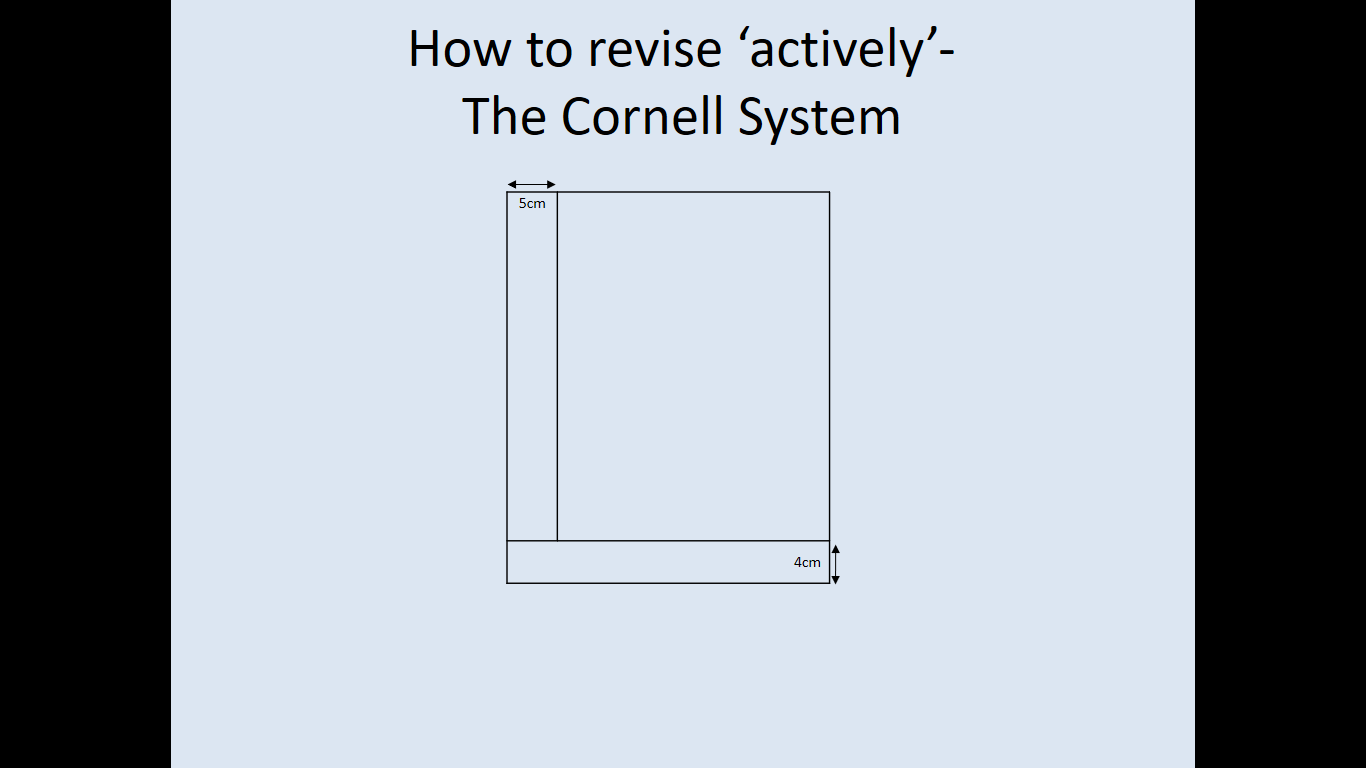 HOW DO YOU REVISE?